Об утверждении плана мероприятий по противодействию коррупции в  комитете имущественных отношений города Мурманска 	 В целях реализации Национальной стратегии противодействия коррупции, утвержденной Указом Президента Российской Федерации от 13.04.2010 № 460,   Национального  плана  противодействия коррупции на 2014-2015 годы, утвержденного Указом Президента Российской Федерации от  11.04.2014 № 226,  Федерального закона от 06.10.2003 № 131-ФЗ «Об общих принципах организации местного самоуправления в Российской Федерации», Федерального закона от 25.12.2008 № 273-ФЗ «О противодействии коррупции», Законом Мурманской области от 26.10.2007 № 898-01-ЗМО «О противодействии коррупции в Мурманской области», и руководствуясь Уставом муниципального образования город Мурманск, и на основании распоряжения от 30.12.2014 № 102-р «Об утверждении плана мероприятий по противодействию коррупции в администрации города Мурманска на 2015-2016 годы»   п р и к а з ы в а ю:Утвердить план мероприятий по противодействию коррупции в комитете имущественных отношений города Мурманска на 2015-2016 годы (далее-План)  согласно приложению к настоящему приказу. Отделу по общим вопросам (Михалкина С.Р.) каждое полугодие в срок до 01 июня и до 01 декабря представлять в отдел по взаимодействию с правоохранительными органами и профилактике коррупции администрации города Мурманска отчет о выполнении мероприятий Плана по утвержденной форме.Контроль за выполнением настоящего приказа возложить на заместителя председателя комитета Стародуба А.А.Председатель комитета						         Р.Р. Синякаев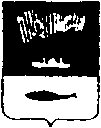 АДМИНИСТРАЦИЯ ГОРОДА МУРМАНСКА       КОМИТЕТ ИМУЩЕСТВЕННЫХ ОТНОШЕНИЙ ГОРОДА МУРМАНСКА                                                       П Р И К А З№__29.01.2015___                                                                                      № 139_